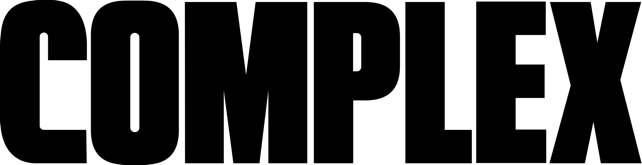 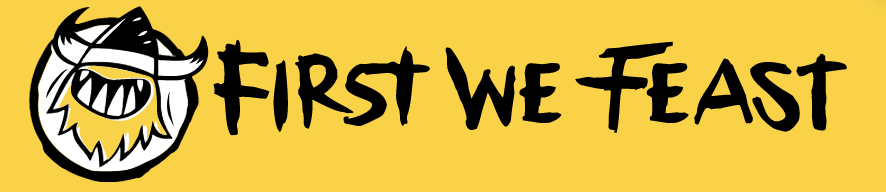 November 5, 2020Watch Here: https://www.youtube.com/watch?v=hs6DdcuydBMIG: https://www.instagram.com/p/CHNxE-0B87i/Twitter: https://twitter.com/firstwefeast/status/1324380962810200064Complex: https://www.complex.com/pop-culture/2020/11/saweetie-almost-tap-tap-taps-out-while-eating-spicy-wings-hot-ones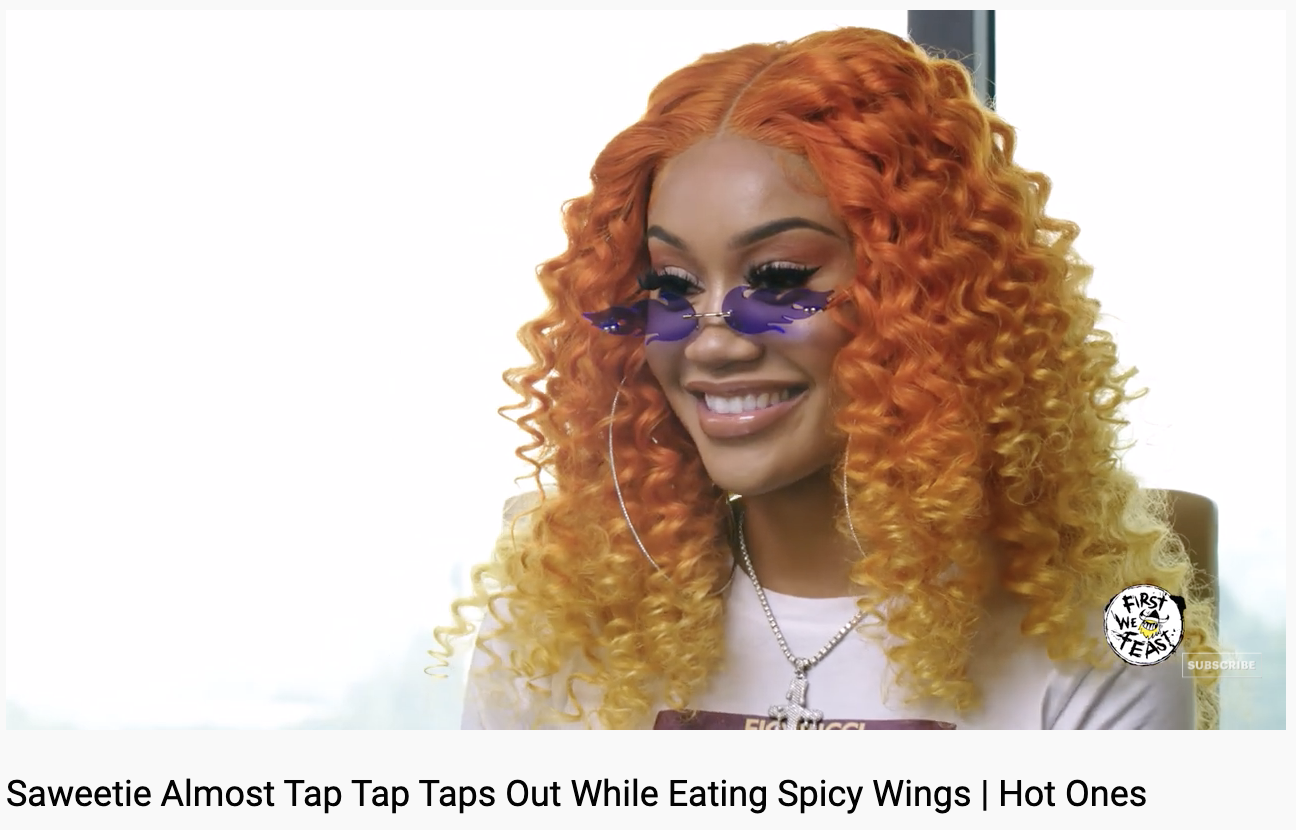 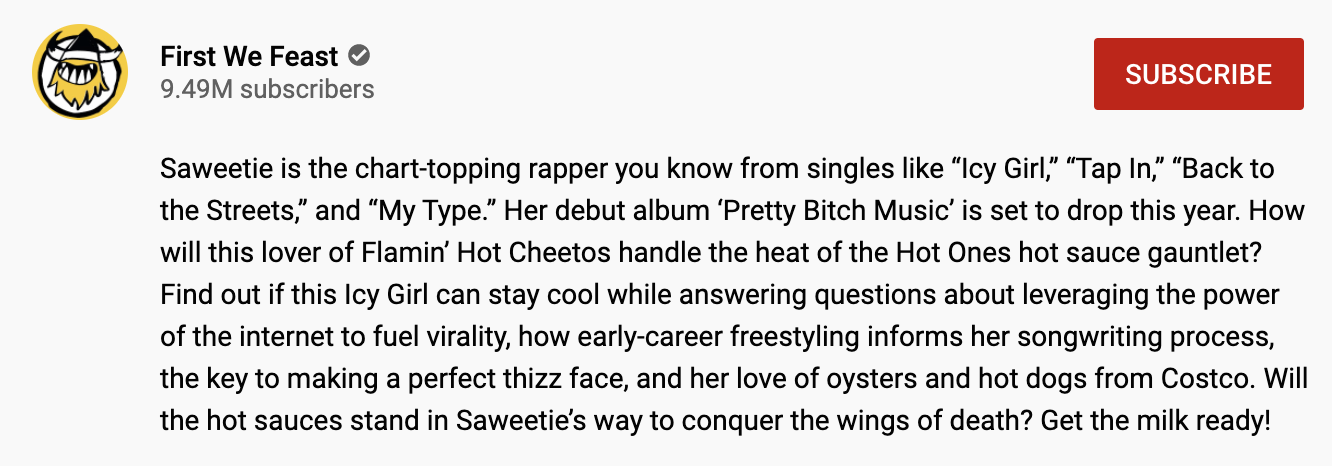 